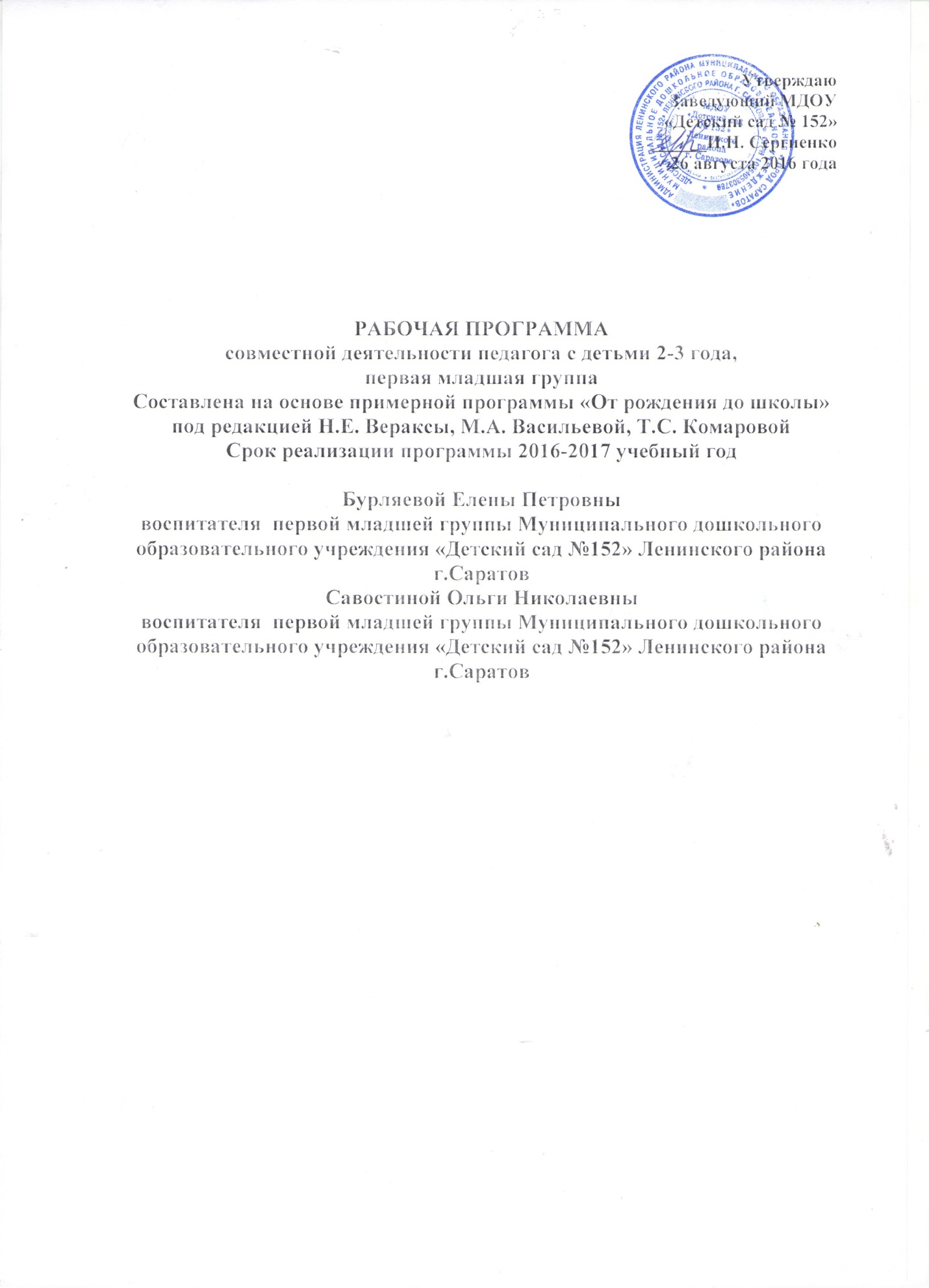 Аннатация к рабочей программе педагогаРабочая программа по развитию детей  группы раннего возраста  разработана в соответствии с основной программой МДОУ «Детский сад №152», в соответствии с введением в действие ФГОС дошкольного образования.Рабочая программа по развитию детей  группы  раннего возраста обеспечивает разностороннее развитие детей в возрасте от 2 до 3 лет с учётом их возрастных и индивидуальных особенностей по основным направлениям- физическому, социально-коммуникативному, познавательному, речевому и художественно-эстетическому.Реализуемая программа строится на принципе личностно-развивающего и гуманистического характера взаимодействия взрослого с детьми. Данная программа разработана в соответствии со следующими нормативными документами:1.Федеральный уровеньФедеральный закон от 29.12.2012 № 273-ФЗ «Об образовании в РФ».Приказ Министерства образования и науки РФ от 17 октября 2013 г. № 1155 «Об утверждении федерального государственного образовательного стандарта дошкольного образования» (зарегистрировано в Минюсте РФ 14 ноября 2013 г., № 30384).Постановление Главного государственного санитарного врача Российской Федерации от 15 мая 2013 г. № 26 «Об утверждении СанПиН 2.4.1.3049-13 «Санитарно-эпидемиологические требования к устройству, содержанию и организации режима работы дошкольных образовательных организаций».1.2.Цель  Программы: развитие личности детей дошкольного возраста в различных видах общения и деятельности с учетом их возрастных, индивидуальных, психологических и физиологических особенностей.      Задачи Программы: сохранение и укрепление физического и психического здоровья детей, формирование ценности здорового образа жизни;предоставление равных возможностей для полноценного развития каждого ребенка;развитие физических, интеллектуальных, нравственных, эстетических, творческих способностей детей, их стремление к саморазвитию;поддержка и развитие детской инициативности и самостоятельности в познавательной, коммуникативной и творческой деятельности;формирование общей культуры воспитанников, прежде всего культуры доброжелательных и уважительных отношений между людьми;формирование предпосылок учебной деятельности (у детей старшего дошкольного возраста), необходимых и достаточных для успешного решения ими задач начального общего образования;вариативность использования образовательного материала, позволяющая развивать творчество в соответствии с интересами и наклонностями каждого ребенка;обеспечение психолого-педагогической поддержки семьи и повышение родительской компетентности в вопросах охраны и укрепления здоровья, развития и образования детей. Рабочая программа представлена в виде комплексно-тематического планирования с использованием следующих областей развития: • физическое развитие;• социально - коммуникативное развитие;• познавательное  развитие; • речевое развитие;• художественно-эстетическое развитие.Образовательный процесс в средней группе МДОУ «Детский сад №152» Ленинского района г. Саратова осуществляется в соответствии с основной образовательной программой дошкольного образования «От рождения до школы», руководители авторского коллектива - доктор психологических наук, профессор, декан факультета дошкольной педагогики и психологии МГПУ-Н. Е. Веракса; доктор педагогических наук, профессор, заслуженный деятель науки РФ, заведующая кафедрой эстетического воспитания МГПУ им. М. И. Шолохова – Т. С. Комарова.  Программа «От рождения до школы» является инновационным общеобразовательным программным документом для дошкольных учреждений, подготовленным с учетом новейших достижений науки и практики отечественного и зарубежного дошкольного образования, разработана в соответствии с ФГОС ДО.Содержание образовательного процесса дополнено парциальными программами:«Безопасность» Н.Н. Авдеева, Н.Л. Князева «Цветные ладошки » И.А. ЛыковаПрограмма комплексно решает задачи по охране жизни и укреплению здоровья детей, всестороннее воспитание, амплификацию (обогащение) развития на основе организации разнообразных видов детской творческой деятельности. Особая роль уделяется игровой деятельности как ведущей в дошкольном детстве.В Программе на первый план выдвигается развивающая функция образования, обеспечивающая становление личности ребенка и ориентирующая педагога на его индивидуальные особенности.Образовательная деятельность ведется по пяти образовательным областям:социально-коммуникативное развитие;познавательное развитие;речевое развитие;художественно-эстетическое развитие;физическое развитие  В основу организации образовательного процесса определен комплексно-тематический принцип с ведущей игровой деятельностью.Организация деятельности взрослых и детей по реализации и освоению Программы осуществляется в двух основных моделях организации образовательного процесса — совместной деятельности взрослого и детей и самостоятельной деятельности детей. Воспитательно-образовательный процесс условно подразделен на:образовательную деятельность, осуществляемую в процессе организованной образовательной деятельности;образовательную деятельность, осуществляемую в ходе режимных моментов;самостоятельную деятельность детей;взаимодействие с семьями детей по реализации основной общеобразовательной программы дошкольного образования.Построение образовательного процесса  основывается на адекватных возрасту формах работы с детьми. -  Возрастные и индивидуальные особенности детей первой младшей группы. - Планируемые результаты освоения программы.Целевые ориентиры образования в раннем возрасте:ребенок интересуется окружающими предметами и активно действует с ними; эмоционально вовлечен в действия с игрушками и другими предметами, стремится проявлять настойчивость в достижении результата своих действий;использует специфические, культурно фиксированные предметные действия, знает назначение бытовых предметов (ложки, расчески, карандаша и пр.) и умеет пользоваться ими. Владеет простейшими навыками самообслуживания; стремится проявлять самостоятельность в бытовом и игровом поведении;владеет активной речью, включенной в общение; может обращаться с вопросами и просьбами, понимает речь взрослых; знает названия окружающих предметов и игрушек;стремится к общению со взрослыми и активно подражает им в движениях и действиях; появляются игры, в которых ребенок воспроизводит действия взрослого;проявляет интерес к сверстникам; наблюдает за их действиями и подражает им;проявляет интерес к стихам, песням и сказкам, рассматриванию картинки, стремится двигаться под музыку; эмоционально откликается на различные произведения культуры и искусства;у ребенка развита крупная моторика, он стремится осваивать различные виды движения (бег, лазанье, перешагивание и пр.).При реализации Программы проводится оценка индивидуального развития детей. Такая оценка производится педагогическим работником в рамках педагогической диагностики.Педагогическая диагностика проводится в ходе наблюдений за активностью детей в спонтанной и специально организованной деятельности. Инструментарий для педагогической диагностики- карты наблюдений детского развития, позволяющие фиксировать индивидуальную динамику и перспективы развития каждого ребёнка в ходе:коммуникации со сверстниками и взрослыми;игровой деятельности;познавательной деятельности;проектной деятельности;художественной деятельности;физического развития.результаты педагогической диагностики могут использоваться исключительно для решения следующих задач:индивидуализация образования;оптимизация работы с группой детейУчебный план реализации программы в  группе раннего возрастаНаправления развитияВиды детской деятельностиКоличество НОД в неделюФормы образовательной деятельностиОбязательная частьОбязательная частьОбязательная частьОбязательная частьФизическое развитиеДвигательная деятельность30 мин. (2 НОД)Подвижные игры, игровые упражнения, физкультурные занятия, спортивные игры, физкультурные праздникиПознавательное развитиеПознавательно-исследовательская деятельность10 мин. (1 НОД)ФЦКМ,  беседы, дидактические игры, рассматривание картин и иллюстраций, коллекционирование, реализация проектов, викториныПознавательное развитиеФЭМП10 мин. (1 НОД)Дидактические и развивающие игры, реализация проектов, викториныРечевое развитиеРазвитие речи10.мин. (1 НОДБеседы, викторины, дидактические игры, рассматривание картин и иллюстрацийРечевое развитиеВосприятие художественной литературы и фольклора10 мин. (1 НОД)Беседы, слушание худ. произведений, чтение, разучивание стихов, Театрализованная играСоциально-коммуникативное развитиеКоммуникативная деятельность10 мин. ОБЖ, игровые проблемные ситуации, беседы, викториныСоциально-коммуникативное развитиеСамообслуживание и элементарный бытовой трудне более 10 мин. (согласно СанПин, п. 12.22)поручения, дежурство, игры, беседы, ХБТСоциально-коммуникативное развитиеИгровая деятельностьв режимные моментыСюжетно-ролевые, дидактические и др.Художественно-эстетическое развитиеИзобразительная деятельность20 мин. (2 НОД)Рисование, лепка, конструирование  аппликация. Коллаж. Проект. Ознакомление с художниками. Выставка. Художественно-эстетическое развитиеМузыкальная деятельность20 мин. (2 НОД)Слушание, импровизация, исполнение, музыкально-подвижные игры, досуги, праздники и развлечения